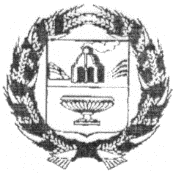 АДМИНИСТРАЦИЯ ЗАРИНСКОГО РАЙОНА АЛТАЙСКОГО КРАЯП О С Т А Н О В Л Е Н И Ег.ЗаринскРассмотрев протест прокурора Заринского района Алтайского края на постановление Администрации Заринского района от 25.01.2022 № 31 «Об утверждении Административного регламента по предоставлению муниципальной услуги «Выдача разрешения на строительство объекта капитального строительства (в том числе внесение изменений в разрешение на строительство объекта капитального строительства и внесение изменений в разрешение на строительство объекта капитального строительства в связи с продлением срока действия такого разрешения на территории муниципального образования Заринский район Алтайского края», в целях приведения отдельных положений выше названного регламента в соответствие с действующим законодательством Администрация района                                              ПОСТАНОВЛЯЕТ:1.Внести в Административный регламент по предоставлению муниципальной услуги «Выдача разрешения на строительство объекта капитального строительства (в том числе внесение изменений в разрешение на строительство объекта капитального строительства и внесение изменений в разрешение на строительство объекта капитального строительства в связи с продлением срока действия такого разрешения на территории муниципального образования Заринский район Алтайского края», утверждённый постановлением Администрации района от 25.01.2022 № 31 следующие дополнения: 1.1. Дополнить подпункт «г» пункта 2.8 следующими словами:- согласие правообладателей всех домов блокированной застройки в одном ряду в случае реконструкции одного из домов блокированной застройки2.Обнародовать настоящее постановление на сайте Администрации района.                          3.Настоящее постановление вступает в силу со дня его обнародования на сайте Администрации района.  4. Контроль исполнения настоящего постановления возложить на начальника отдела архитектуры и градостроительства Н.В. Вахонину.Глава района                                                                                                       В.К. Тимирязев20.10.2022          №792  О внесении дополнений в Административный регламент по предоставлению муниципальной услуги «Выдача разрешения на строительство объекта капитального строительства (в том числе внесение изменений в разрешение на строительство объекта капитального строительства и внесение изменений в разрешение на строительство объекта капитального строительства в связи с продлением срока действия такого разрешения на территории муниципального образования Заринский район Алтайского края» от 25.01.2022 № 31О внесении дополнений в Административный регламент по предоставлению муниципальной услуги «Выдача разрешения на строительство объекта капитального строительства (в том числе внесение изменений в разрешение на строительство объекта капитального строительства и внесение изменений в разрешение на строительство объекта капитального строительства в связи с продлением срока действия такого разрешения на территории муниципального образования Заринский район Алтайского края» от 25.01.2022 № 31